 FR024/01   Kod Takip:Kod Takip:Kod Takip:Kod Takip:Müşteri Şikayet FormuMüşteri Şikayet FormuMüşteri Şikayet FormuMüşteri Şikayet Formu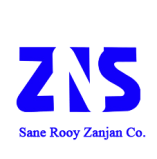 Tarih:Tarih:Tarih:Tarih:Müşteri Şikayet FormuMüşteri Şikayet FormuMüşteri Şikayet FormuMüşteri Şikayet Formuİsim / Firma:İsim / Firma:İsim / Firma:İsim / Firma:İsim / Firma:İsim / Firma:İsim / Firma:İsim / Firma:Müşteri BölümuMüşteri BölümuMüşteri BölümuDiğer (sorunu söz)Diğer (sorunu söz)servis Alıcı servis Alıcı servis Alıcı Ürün Alıcılar Ürün Alıcılar Ürün Alıcılar Müşteri Tipi:Müşteri Tipi:Müşteri Tipi:adres: adres: adres: adres: adres: adres: adres: adres: adres: adres: adres: Posta Kodu: Posta Kodu: Posta Kodu: cep telefonu:cep telefonu:cep telefonu:cep telefonu:cep telefonu:Tel:Tel:Tel:Tel:Tel:Tel:E-posta:E-posta:E-posta:E-posta:E-posta:faks:faks:faks:faks:faks:faks:Müşteri Temsilcisi (varsa):Müşteri Temsilcisi (varsa):Müşteri Temsilcisi (varsa):Müşteri Temsilcisi (varsa):Müşteri Temsilcisi (varsa):Müşteri Temsilcisi (varsa):Müşteri Temsilcisi (varsa):Müşteri Temsilcisi (varsa):Müşteri Temsilcisi (varsa):Müşteri Temsilcisi (varsa):Müşteri Temsilcisi (varsa):Şikayet İlgili BirimŞikayet İlgili BirimŞikayet İlgili BirimŞikayet İlgili BirimŞikayet İlgili BirimŞikayet İlgili BirimŞikayet İlgili BirimŞikayet İlgili BirimŞikayet İlgili BirimŞikayet İlgili BirimŞikayet İlgili BirimKalite Kontrolü satış   satış   satış   satış   satış   satın alma    mali     mali     mali     Üst Yönetim Malzemeleri   koruyucu Bakım  koruyucu Bakım  koruyucu Bakım  koruyucu Bakım  koruyucu Bakım  eğitim   personel   personel   personel   üretim     Diğer (sorunu söz)Diğer (sorunu söz)Diğer (sorunu söz)Diğer (sorunu söz)Diğer (sorunu söz)Diğer (sorunu söz)Diğer (sorunu söz)güvenlik      güvenlik      güvenlik      ambar    Alınan Ürün / Hizmet:Alınan Ürün / Hizmet:Alınan Ürün / Hizmet:Alınan Ürün / Hizmet:Alınan Ürün / Hizmet:Alınan Ürün / Hizmet:Alınan Ürün / Hizmet:Alınan Ürün / Hizmet:Alınan Ürün / Hizmet:Alınan Ürün / Hizmet:Alınan Ürün / Hizmet:Sorunu Tematik SınıflandırmaSorunu Tematik SınıflandırmaSorunu Tematik SınıflandırmaSorunu Tematik SınıflandırmaSorunu Tematik SınıflandırmaSorunu Tematik SınıflandırmaSorunu Tematik SınıflandırmaSorunu Tematik SınıflandırmaSorunu Tematik SınıflandırmaSorunu Tematik SınıflandırmaSorunu Tematik SınıflandırmaSakıncalı Personel Davranışı Sakıncalı Personel Davranışı Ürün / Servis Fiyat Ürün / Servis Fiyat Ürün / Servis Fiyat Gecikmeli hizmet / ürün teslim Gecikmeli hizmet / ürün teslim Gecikmeli hizmet / ürün teslim Gecikmeli hizmet / ürün teslim Ürün Kalitesi / Hizmet Ürün Kalitesi / Hizmet Ek ücretler Ek ücretler Sözleşme Koşulları Sözleşme Koşulları Sözleşme Koşulları Uyumsuzluk sipariş edilen ürün / hizmet Uyumsuzluk sipariş edilen ürün / hizmet Uyumsuzluk sipariş edilen ürün / hizmet Uyumsuzluk sipariş edilen ürün / hizmet Uyumsuzluk sipariş edilen ürün / hizmet Uyumsuzluk sipariş edilen ürün / hizmet Diğer (sorunu söz)Diğer (sorunu söz)Diğer (sorunu söz)Diğer (sorunu söz)Diğer (sorunu söz)Diğer (sorunu söz)Diğer (sorunu söz)Diğer (sorunu söz)Diğer (sorunu söz)Diğer (sorunu söz)Diğer (sorunu söz)RahatsızlıkRahatsızlıkRahatsızlıkRahatsızlıkRahatsızlıkRahatsızlıkRahatsızlıkRahatsızlıkRahatsızlıkRahatsızlıkRahatsızlıkZaman:Zaman:Zaman:Zaman:Zaman:Tarih:Tarih:Tarih:Tarih:Tarih:Tarih:Şikayetin NedeniŞikayetin NedeniŞikayetin NedeniŞikayetin NedeniŞikayetin NedeniŞikayetin NedeniŞikayetin NedeniŞikayetin NedeniŞikayetin NedeniŞikayetin NedeniŞikayetin NedeniMüşteri ÇözümMüşteri ÇözümMüşteri ÇözümMüşteri ÇözümMüşteri ÇözümMüşteri ÇözümMüşteri ÇözümMüşteri ÇözümMüşteri ÇözümMüşteri ÇözümMüşteri ÇözümÖnerilen çözeltisi (eğer varsa) bir açıklaması:Önerilen çözeltisi (eğer varsa) bir açıklaması:Önerilen çözeltisi (eğer varsa) bir açıklaması:Önerilen çözeltisi (eğer varsa) bir açıklaması:Önerilen çözeltisi (eğer varsa) bir açıklaması:Önerilen çözeltisi (eğer varsa) bir açıklaması:Önerilen çözeltisi (eğer varsa) bir açıklaması:Önerilen çözeltisi (eğer varsa) bir açıklaması:Önerilen çözeltisi (eğer varsa) bir açıklaması:Önerilen çözeltisi (eğer varsa) bir açıklaması:Önerilen çözeltisi (eğer varsa) bir açıklaması:Tarih, Ad ve Ticaret Uzmanı / MüşteriTarih, Ad ve Ticaret Uzmanı / MüşteriDaha fazla detay:Daha fazla detay:Daha fazla detay:Daha fazla detay:Daha fazla detay:Daha fazla detay:Daha fazla detay:Daha fazla detay:Daha fazla detay: